Собрание представителей городского поселения Безенчукмуниципального района БезенчукскийСамарской областиРЕШЕНИЕ от 08.07.2021г № 58/12О внесении изменений в Правила благоустройства территории городского поселения Безенчук муниципального района Безенчукский Самарской областиВ целях приведения Правил благоустройства территории городского поселения Безенчук муниципального района Безенчукский Самарской области, утвержденных решением Собрания представителей городского поселения Безенчук муниципального района Безенчукский Самарской области от 12.10.2017 № 3/25, в соответствие с Постановлением Главного государственного санитарного врача Российской Федерации от 28.01.2021г № 3 «Об утверждении санитарных правил и норм СанПиН 2.1.3684-21 «Санитарно-эпидемиологические требования к содержанию территорий городских и сельских поселений, к водным объектам, питьевой воде и питьевому водоснабжению, атмосферному воздуху, почвам, жилым помещениям, эксплуатации производственных, общественных помещений, организации и проведению санитарно-противоэпидемических (профилактических) мероприятий», Законом Самарской области от 13.06.2018 № 48-ГД «О порядке определения границ прилегающих территорий для целей благоустройства в Самарской области», Законом Самарской области от 17.02.2021 № 7-ГД «О внесении изменений в статью 4.23 Закона Самарской области «Об административных правонарушениях на территории Самарской области» и Законом Самарской области от 17.02.2021 № 8-ГД «О внесении изменений в статью 4.28 Закона Самарской области «Об административных правонарушениях на территории Самарской области», руководствуясь Уставом городского поселения Безенчук муниципального района Безенчукский Самарской области, Собрание представителей городского поселения Безенчук муниципального района Безенчукский Самарской области четвертого созыва, РЕШИЛО:1. Внести в Правила благоустройства территории городского поселения Безенчук муниципального района Безенчукский Самарской области, утвержденные решением Собрания представителей городского поселения Безенчук муниципального района Безенчукский Самарской области 
от 12.10.2017 № 3/25 (далее – Правила), следующие изменения:1.1. в пункте 6 Правил:абзацы сорок седьмой и пятьдесят первый признать утратившими силу;в абзаце пятьдесят седьмом слова «и дачных» исключить;1.2. абзац первый подпункта 2 пункта 9.1 Правил после слов «городского поселения Безенчук» дополнить словами «(при условии соблюдения требований законодательства о защите персональных данных)»;1.3. в пункте 9.4 Правил:в подпункте 4 слова «границы которого сформированы» заменить словами «который образован»;в подпункте 5 слова «границы которого не сформированы» заменить словами «который не образован»;в подпункте 6 слова «и дачных» исключить;1.4. пункт 25.8 Правил дополнить предложением следующего содержания:«Фасады нежилых зданий, строений, сооружений очищаются от нанесенных непосредственно на фасаде или на любом материале (бумага, картон, ткань, холст и т.д.) надписей, рисунков, изображений, объявлений, не содержащих сведений рекламного характера;»;1.5. в пункте 93 Правил:в абзаце восьмом:после слов «прилегающей территории» дополнить словами «, за исключением цветников и газонов,»;слова «на всю ширину тротуара» исключить;в абзаце девятом слова «, допустимость применения которых определена правилами благоустройства и действующими стандартами» исключить;дополнить новым абзацем одиннадцатым следующего содержания:«5. по установке, ремонту, окраске урн, а также очистке урн по мере их заполнения, но не реже 1 раза в сутки.»;абзацы с одиннадцатого по тридцать четвертый считать соответственно абзацами с двенадцатого по тридцать пятый;в абзаце тридцатом слова «и дачных» исключить;1.6. в пункте 99.1 Правил:абзац третий изложить в следующей редакции:«Не допускается размещение собранного снега и льда на детских игровых и спортивных площадках, в зонах рекреационного назначения, на поверхности ледяного покрова водоемов и водосборных территориях, а также в радиусе 50 метров от источников нецентрализованного водоснабжения.»;дополнить абзацем следующего содержания:«Не допускается сбрасывать пульпу, снег в водные объекты.»;1.7. пункт 100.4 Правил признать утратившим силу;1.8. пункт 101 Правил дополнить подпунктом 101.10 следующего содержания:«101.10. складировать строительные материалы, мусор на территории общего пользования.Складирование строительных и иных материалов, техники для обеспечения строительства, реконструкции на землях или земельных участках, находящихся в муниципальной собственности, без предоставления земельных участков и установления сервитутов осуществляется на основании разрешений уполномоченного органа в соответствии с требованиями Земельного кодекса Российской Федерации.В случаях, неурегулированных Земельным кодексом Российской Федерации, допускается складирование собственниками и (или) иными законными владельцами зданий, строений, сооружений, нестационарных объектов, земельных участков строительных и иных материалов, техники для обеспечения строительства, реконструкции на землях или земельных участках, находящихся в муниципальной собственности, без предоставления земельных участков и установления сервитутов при условии соблюдения следующих требований настоящих Правил:- укрытие песка, щебня, других сыпучих материалов нетканым материалом, брезентом во избежание воздействия атмосферных осадков, ветра и последующего перемешивания с почвой, распространения за пределы места складирования;- складирование строительных материалов, техники способом, исключающим возможность их падения, опрокидывания, разваливания;- складирование строительных материалов, техники не должно создавать препятствия для движения пешеходов, транспортных средств и других угроз безопасности дорожного движения;- складирование строительных материалов, техники не должно не нарушать требования противопожарной безопасности;- складирование строительных материалов, техники запрещено на территориях, непосредственно занятых линейными объектами связи, газоснабжения, водоснабжения, теплоснабжения, электроснабжения.»;1.9. пункт 102.1 Правил изложить в следующей редакции:«102.1. воспрепятствовать проведению работ по ручной или механизированной уборке территории, по очистке кровель зданий от снега, наледи и (или) удалению сосулек, а также деятельности специализированной организации по сбору и вывозу (транспортировке) с помощью транспортных средств твёрдых коммунальных отходов из мест, предназначенных для их накопления (временного складирования) в контейнерах, мусоросборниках или на специально отведённых площадках, путем размещения транспортных средств на внутридворовых территориях и внутриквартальных проездах без учета информации (объявлений, предупреждений) уполномоченного органа и (или) специализированной организации о сроках проведения работ по ручной или механизированной уборке территории, по очистке кровель зданий от снега, наледи и (или) удалению сосулек,  деятельности специализированной организации по сбору и вывозу (транспортировке) с помощью транспортных средств твёрдых коммунальных отходов из мест, предназначенных для их накопления (временного складирования) в контейнерах, мусоросборниках или на специально отведённых площадках.»;1.10. пункт 150 Правил после слов «зеленых насаждений» дополнить словами «на землях или земельных участках, находящихся в муниципальной собственности,»;1.11. пункты 166 и 167 Правил изложить в следующей редакции:«166. Выгул животных разрешается на площадках для выгула животных.Площадки для выгула животных могут размещаться на территориях общего пользования, за пределами санитарной зоны источников водоснабжения первого и второго поясов.Расстояние от границы площадок для выгула животных до окон жилых и общественных зданий должно быть не менее 40 метров.Размеры площадок для выгула животных не должны превышать 600 кв. м.На территориях площадок для выгула животных устанавливаются специальные контейнеры для сбора экскрементов животных.Ограждение площадки следует выполнять из легкой металлической сетки высотой не менее 1,5 м. При этом следует учитывать, что расстояние между элементами и секциями ограждения, его нижним краем и землей не должно позволить животному покинуть площадку или причинить себе травму.На территории площадки должен быть установлен информационный стенд с правилами пользования площадкой.Для покрытия поверхности части площадки, предназначенной для выгула животных, следует предусматривать выровненную поверхность, обеспечивающую хороший дренаж, не травмирующую конечности животных (газонное, песчаное, песчано-земляное), а также удобство для регулярной уборки и обновления. Поверхность части площадки, предназначенной для владельцев животных, должна иметь твердый или комбинированный вид покрытия (плитка, утопленная в газон, и др.). Подход к площадке должен быть оборудован твердым видом покрытия.167. Выгул домашних животных на территории городского поселения Безенчук допускается при условии обеспечения безопасности граждан, животных, сохранности имущества физических и юридических лиц.При выгуле домашнего животного необходимо соблюдать следующие требования:1) исключать возможность свободного, неконтролируемого передвижения животного при пересечении проезжей части автомобильной дороги, в лифтах и помещениях общего пользования многоквартирных домов, во дворах таких домов, на детских и спортивных площадках; 2) обеспечивать уборку продуктов жизнедеятельности животного в местах и на территориях общего пользования; 3) не допускать выгул животного вне мест, установленных Администрацией городского поселения Безенчук для выгула животных.Выгул потенциально опасной собаки без намордника и поводка независимо от места выгула запрещается, за исключением случаев, если потенциально опасная собака находится на огороженной территории, принадлежащей владельцу потенциально опасной собаки на праве собственности или ином законном основании. О наличии этой собаки должна быть сделана предупреждающая надпись при входе на данную территорию.»;»;1.12. главу IX Правил «Содержание животных» признать утратившей силу;1.13. в пункте 223 слова «СанПиН 42-128-4690-88 «Санитарные правила содержания территорий населенных мест»» заменить словами «СанПиН 2.1.3684-21 «Санитарно-эпидемиологические требования к содержанию территорий городских и сельских поселений, к водным объектам, питьевой воде и питьевому водоснабжению, атмосферному воздуху, почвам, жилым помещениям, эксплуатации производственных, общественных помещений, организации и проведению санитарно-противоэпидемических (профилактических) мероприятий, утвержденными Постановлением Главного государственного санитарного врача Российской Федерации от 28.01.2021г № 3».2. Настоящее решение опубликовать в газете городского поселения Безенчук муниципального района Безенчукский Самарской области «Вестник городского поселения Безенчук» и разместить на официальном сайте Администрации городского поселения Безенчук муниципального района Безенчукский Самарской области в информационно-телекоммуникационной сети «Интернет» по адресу: http://www.bezenchukgp.ru/.3. Настоящее решение вступает в силу со дня его официального опубликования.4. Контроль за исполнением настоящего решения возложить на Главу городского поселения Безенчук муниципального района Безенчукский Самарской области.Председатель Собрания представителей городского поселения Безенчук муниципального района БезенчукскийСамарской области                                                                                     А.Г. КантеевГлава городского поселения Безенчук муниципального района Безенчукский Самарской области                                                                                     В.Н. Гуров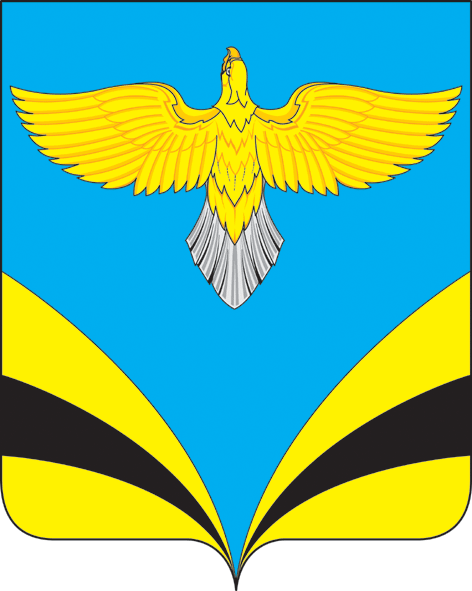 